  Ms. Laursen’s Newsletter  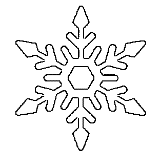 			   January 18, 2018Dates to RememberThursday is our Library Day!January 22nd – Farm Animals Lab AssemblyJanuary 22nd - Kindergarten Classroom Lending Library BeginsClassroom NewsExploratory next week – ComputersThis week in Reading we met a new friend, Zac the Rat. He is teaching us all about the medial vowel /a/ and its short and long sounds. The kids were excited for the return of our Backpack Bear books as well and this week we read Zac the Rat together as a group, with a partner, and then with our reading buddies! Please practice at home and sign our new Reading Log in the Thursday folder. We also talked about word families this week as well focusing on –an and –at. We Now that we are about halfway through the school year we are going to be focusing a lot on our reading and writing skills especially adding LOTS of details. . We’ve been talking in class about how it’s not about being first, it’s about doing your BEST. In Math, we spent the week learning about and exploring Tangrams. Please take the time to ask your child about them and how we had to use our brains and do some deep thinking to make the square shape. After our exploration, we used paper tangram shapes to make a picture and then shared them with the class. I loved the creativity I saw! We also started to take a look this week at the Animal Kingdom specifically Mammals. We discussed how mammals have vertebrates, hair or fur, and can feed their young milk.  Tomorrow is our makeup Popcorn Friday from last week. Thanks again to the Thompson Family for your donation!Please try to make sure your child’s belongings are labeled, especially snow pants, so we are able to make sure the right child goes home with the right snow clothes. Thank you!